ВОЛГОГРАДСКАЯ ОБЛАСТЬ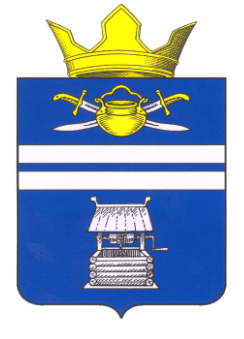 КОТЕЛЬНИКОВСКИЙ МУНИЦИПАЛЬНЫЙ РАЙОНСОВЕТ НАРОДНЫХ ДЕПУТАТОВЧИЛЕКОВСКОГО СЕЛЬСКОГО ПОСЕЛЕНИЯIV созываРЕШЕНИЕОт 16.04.2020 г.                                                                                                  №19/33Об отдельных вопросах деятельности Совета народных депутатов Чилековского сельского поселения Котельниковского муниципального района Волгоградской области в период действия на территории Волгоградской области режима повышенной готовности или чрезвычайной ситуации в условиях распространения новой коронавирусной инфекции (COVID-2019)В соответствии с постановлением Губернатора Волгоградской области от 15 марта 2020 г. № 179 «О введении режима повышенной готовности функционирования органов управления, сил и средств территориальной подсистемы Волгоградской области единой государственной системы предупреждения и ликвидации чрезвычайных ситуаций», Совет народных депутатов Чилековского сельского поселения Котельниковского района Волгоградской областирешил:1. Установить, что в период действия на территории Волгоградской области режима повышенной готовности или чрезвычайной ситуации в условиях распространения новой коронавирусной инфекции (COVID-2019) Совет народных депутатов Чилековского сельского поселения Котельниковского района Волгоградской области (далее — Совет народных депутатов Чилековского сельского поселения), Комиссия Совета народных депутатов Чилековского сельского поселения (далее — комиссия) могут принимать решения методом oпpoca в случае необходимости их безотлагательного принятия.            2. Принятие решения комиссии методом oпpoca членов комиссии осуществляется по предложению председателя соответствующей комиссии.Указанное предложение оформляется письмом председателя комиссии членам комиссии с приложением рассматриваемого проекта решения, проекта правового акта и материалов к нему.Опрос членов комиссии проводится путем сбора личных мнений членов комиссии в срок, определенный председателем комиссии. Указанный срок не может составлять более двух рабочих дней. Член комиссии излагает свое личное мнение («за», «против», «воздержался») в опросном листе и направляет его на адрес электронной почты комиссии. Форма опросного листа определяется председателем комиссии. Учет мнения членов комиссии осуществляет уполномоченный председателем комиссии член комиссии. Опрос считается состоявшимся, если в нем приняли участие не менее половины от общего числа членов комиссии. Решение считается принятым, если за его принятие высказалось большинство членов комиссии от числа членов комиссии, принявших участие в опросе. Указанное решение с приложенными к нему опросными листами приобщается к протоколу ближайшего заседания комиссии. На этом же заседании председатель комиссии информирует членов комиссии о состоявшемся принятии решения и результатах опроса. Информация принимается членами комиссии к сведению, о чем делается протокольная запись. 3. Решения по проектам решений представительного органа муниципального района (за исключением Устава Чилековского сельского поселения) могут приниматься методом опроса депутатов представительного органа муниципального района. Решение о проведении опроса депутатов представительного органа муниципального района оформляется распоряжением председателя представительного органа муниципального района. Проект решения представительного органа муниципального района и материалы к нему размещаются на официальном сайте администрации Чилековского сельского поселения области в сети «Интернет» (далее – официальный сайт) в целях обеспечения доступа к документам всех депутатов представительного органа муниципального района. Подготовка проекта, распоряжения председателя представительного органа Чилековского сельского поселения о проведении опроса депутатов представительного органа муниципального района и опрос депутатов осуществляются сотрудниками аппарата представительного органа муниципального района. Для извещения депутатов представительного органа Чилековского сельского поселения о проведении опроса и его непосредственного проведения, составления необходимых документов председатель представительного органа Чилековского сельского поселения определяет ответственное за организацию проведения опроса депутатов, специалиста аппарата представительного органа Чилековского сельского поселения. Опрос депутатов представительного органа муниципального района проводится путем сбора личных мнений депутатов в срок, установленный распоряжением председателя представительного органа Чилековского сельского поселения Указанный срок не может составлять более пяти рабочих дней и исчисляется со дня, следующего за днем подписания распоряжения. Депутат представительного органа Чилековского сельского поселения излагает свое личное мнение («за», «против», «воздержался») в опросном листе и направляет его на адрес электронной почты представительного органа муниципального района (chilekowo2015@yndex.ru). Форма опросного листа утверждается распоряжением председателя представительного органа муниципального района. Ответственное за организацию проведения опроса депутатов представительного органа Чилековского сельского поселения лицо должно принять необходимые меры к извещению каждого депутата о проведении опроса депутатов и внесенном на рассмотрение проекте решения представительного органа муниципального района. Депутат представительного органа Чилековского сельского поселения извещается о проведении опроса лично, в том числе с использованием средств связи. При извещении депутата представительного органа Чилековского сельского поселения ему сообщается о времени проведения опроса депутатов. Опрос депутатов считается состоявшимся, если в нем приняли участие не менее чем 50 процентов от установленного числа депутатов представительного органа Чилековского сельского поселения. Решение представительного органа Чилековского сельского поселения считается принятым, если за его принятие в результате проведения опроса высказалось большинство от установленной численности депутатов представительного органа Чилековского сельского поселения, если иное не установлено федеральным законом. Оформленное решение представительного органа Чилековского сельского поселения, подписанное председателем представительного органа Чилековского сельского поселения, с приложенными к нему опросными листами приобщается к протоколу ближайшего заседания представительного органа Чилековского сельского поселения/На этом же заседании председатель представительного органа Чилековского сельского поселения информирует депутатов о состоявшемся принятии решения представительного органа Чилековского сельского поселения и результатах опроса депутатов. Информация принимается депутатами представительного органа Чилековского сельского поселения к сведению, о чем делается протокольная запись. Информация о принятом представительным органом Чилековского сельского поселения решении размещается на официальном сайте. 4. Настоящее решение вступает в силу после его официального обнародования.Глава Чилековского сельского поселения                                  А.А.Авдеев